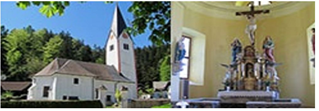 Andrej je rekel svojemu bratu Petru: »Našli smo Mesija!« in privedel ga je k Jezusu. Očitno je bilo prvo srečanje z Jezusom zelo pomembno: prvi učenci so prepoznali v njem izjemnega človeka in mu sledili. Šele po dolgem času, po Jezusovem vstajenju so potem odkrili, da to ni bil le izjemen človek, ampak Bog. Takšno je spoznavanje Boga: najprej nas privlači z neko svojo lastnostjo, potem mu sledimo in počasi odkrijemo v njem tistega, ki nam stoji ob strani, ko nas vsi drugi zapustijo in nam zares lahko pomaga. Samo on nam lahko odpusti naše grehe. Na začetku svete maše se obračamo k njemu s priznanjem svojih grehov in iskrenim kesanjem.Gospod je poklical Samuela in ta je odgovoril: »Govori, kajti tvoj hlapec poslušal« V začetku ne prepoznamo takoj Božjega glasu. Počasi se na božje klice navadimo in ko prepoznamo njegov glas je treba biti pogumen in zaupati: »Tukaj sem, Gospod! Na razpolago sem ti!«»Telo ni za nečistovanje, ampak za Gospoda!« je apostol Pavel pisal Korinčanom. Naše telo je dragocen dar, zato ga moramo spoštovati. Od Boga prihajamo in k njemu se vračamo, zato zares pripadamo Gospodu Jezus je rekel Petru:»Ti si Simon, Janezov sin, imenoval se boš Kefa, kar pomeni Peter!« Tako je Jezus opredelil Petra kot tistega, ki bo rodil Cerkev kot prvi papež. Tudi sedanjemu papežu je Jezus zaupal odgovorno nalogo, zato je prav, da ga podpiramo s svojo molitvijo.Apostol Pavel je pisal Korinčanom: »Mar ne veste, da je vaše telo tempelj Svetega Duha, ki je v vas in ki ga imate od Boga?” Naj nam Bog pomaga, da bomo cenili svoje telo in se trudili za dosledno življenje po božjih zapovedih.OznanilaČRNEČE - Sv. Jakob St.in Sv. Andrej; Sv. Križ3. teden 2018OznanilaČRNEČE - Sv. Jakob St.in Sv. Andrej; Sv. Križ3. teden 2018NEDELJA14.januar2. NEDELJA MED LETOM         – Oton, red08:00  + mamo Ano /13 o.s./ in               očeta Jožefa Kvasnika09:30  + Klančnikove pri Sv. KrižuPONEDELJEK15.januarAbsalom šk.; Alojzij Variara, duh16:00  + moža Štefana Mešla v DSČTOREK16.januarMarcel, pp.; Ticijan,šk17:00     po namenu /Igor/ v domu Sv. Eme,              nato seja ŽPS - ŠentjanžSREDA17.januarAnto /Zvonko/, pušAnton Koprski, red.ČETRTEK18.januarMarjeta Ogrska, red.Priscila, muč18:00  + Minko EpšekPETEK19.januarMakarij, op.; Suzana, muč16:00     maša v LibeličahSOBOTA20.januarFabijan in Boštjan, muč.; Ciprijan, red.11:00     maša v LibeličahNEDELJA21.januar3. NEDELJA MED LETOM -        Neža /Janja/, muč. 08:00  + Katico Breznik11:00  + Marico Pečoler                /Zofka in Zala z družino/ pri Sv. Križu